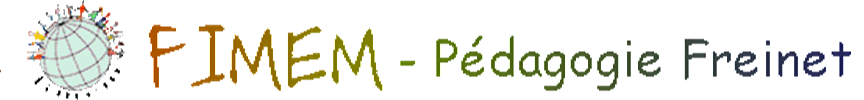 Appel de candidatures au Conseil d’administration/Call for nominations for Board of directors / Convocatoria de candidaturas para el Consejo de AdministraciónPour se familiariser avec l’ampleur du travail  à réaliser comme administrateur d’un CA, nous invitons les futurs candidats à participer à l’une ou à plusieurs de ses rencontres virtuelles (Skype) et pourquoi pas aux 4 jours consacrés à la préparation finale de l’AG qui auront lieu du 17 au 20 juillet 2018 directement à Ljungskile, juste avant l’ouverture officielle de la Ridef 2018 // To become familiar with the extent of the work to be done as a director of a board, we invite future candidates to participate in one or more of its virtual meetings (Skype) and why not in the 4 days devoted to the final preparation of the GA that will take place from 17 to 20 July 2018 directly in Ljungskile, just before the official opening of Ridef 2018// // Para familiarizarse con el alcance del trabajo a realizar como director de un consejo, invitamos a los futuros candidatos a participar en una o más de sus reuniones virtuales (Skype) y por qué no en los 4 días dedicados a la preparación final de la AG que tendrá lugar del 17 al 20 de julio de 2018 directamente en Ljungskile, justo antes de la apertura oficial de Ridef 2018. Si vous êtes élus, la première rencontre du nouveau CA aura lieu du 29 juillet (immédiatement après la Ridef) au 2 août 2018 (fin à 12h). Merci de prévoir vos disponibilités !// If elected, the first meeting of the new Board will take place from 29 July (immediately after the Ridef) to 2 August 2018 (end at 12 noon). Please plan your availability! // Si es elegido, la primera reunión de la nueva Junta se celebrará del 29 de julio (inmediatamente después del Ridef) al 2 de agosto de 2018 (finaliza a las 12.00 horas). Por favor, planifique su disponibilidad! Voici les critères proposés par le CA / Criteria proposed by the Board/ El CA criterios para la elección.Critères proposés pour candidature au CA// Criteria for  candidature to BD //Criterios para la candidatura al CA            Compétences recherchées //Required skills // Habilidades requeridas Être motivé à travailler au développement continu de la FIMEM et à en optimaliser son fonctionnement// The motivation to contribute to the development of FIMEM going forward and to strive for its optimal functionality// Estar motivado/a para trabajar en el desarrollo continuo de la FIMEN y para optimizar su funcionamiento.Maitriser à l’écrit et à l’oral une des trois langues officielles. Se débrouiller dans une autre langue officielle est une aide précieuse// Written and oral proficiency in one of the three official languages. Getting by in another official language is a precious help // Competencia escrita y oral en uno de los tres idiomas oficiales. El éxito en otro idioma oficial es una ayuda preciosa.Avoir accès à une bonne connexion Internet//Having  good access to the internet// Tener acceso a una buena conexión a internet.Maitriser les principaux logiciels qui permettent une collaboration efficace et  à distance (Skype en particulier) // Have aworking knowledge of the principal programware to ensure excellent collaboration, as well as being in possession of a Skype account// Dominar los principales softwares que permiten la colaboración y saber funcionar con Skype.Être méthodique et rigoureux pour le classement, la catégorisation de différents documents// To be organized and rigorous in the classification and categorization of the documents // Ser metódico y riguroso para la clasificación, la categorización de diferentes documentos.Avoir participé à au moins une Ridef// As well as having taken part in at least one RIDEF// Haber participado en al menos un Ridef Avoir coordonné, administré ou présidé un ou des  groupes de travail  sur une période d’au  moins un  an// Have coordinated, administered or chaired one or more working groups over a period of at least one year// Haber coordinado, administrado o presidido uno o más grupos de trabajo durante un período mínimo de un año.Pouvoir offrir ou organiser un hébergement sans frais aux membres du CA lors de la rencontre annuelle// To be able to offer or organize accommodation free of charge to the members of the Board during the annual meeting// Poder ofrecer u organizar alojamiento gratuito a los miembros de la Junta Directiva durante la reunión anualÊtre disponible pour participer aux rencontres annuelles, mensuelles et aux Ridefs// Be available to participate in annual, monthly meetings and Ridefs // Estar disponible para participar en reuniones anuales, mensuales y Ridefs.Rencontre annuelle de ± 7 jours// An annual meeting of approximately 7 days// Un encuentro anual de más o menos 7 días.Rencontre du CA 4 jours avant (ancien CA) et 4 jours après chaque Ridef  (nouveau CA)//A meeting of 3-4 days with the former Central Committe before each RIDEF and one meeting of 3-4 days with the new Committe after each RIDEF/ Encuentro de CA 3-4 días antes (antiguo CA) y 3-4 días después de cada RIDEF (nuevo CA)Rencontres mensuelles par Skype// Monthly Skype meetings// Reuniones mensuales de SkypeUn minimum de 8 heures hebdomadaires consacrées aux mandats dont le membre à la responsabilité. Quelques exemples: répondre aux courriels dans les 3 jours, donner son avis pour une décision à distance dans les 7 jours, prendre des initiatives, proposer des  projets, faire les suivis de dossiers, visiter le site FIMEM ou RIDEF chaque semaine et accomplir toute autre tâche qui lui est confiée // Approximately 8 hours of work weekly for RRT, for missions the member is responsible for.  Some examples: answer mails within 3 days, give an opinion in 7 days for decisions  to be taken at a distance, propose projects, follow up the documents, visit the site of the FIMEM and  the RIDEF every week and accomplish all the warrants requested// Más o menos 8 horas semanales consagradas al RRT, los mandatos los cuales el miembro es responsable (algunos ejemplos: responder a emails dentro de los tres días, dar tu opinión sobre una decisión dentro de los siete días, tomar iniciativas, proponer los pri-meros lanzamientos/ideas, hacer los seguimientos de los documentos, visitar la página de la FIMEN o RIDEF cada semana y realizar cualesquiera otras funciones que le hayan sido confiadasLes travaux effectués pour son Mouvement, pour les associations locales ou pour la préparation d’une Ridef se font en sus des tâches spécifiques relevant d’un CA//Work and time for your national movement, for the local associations or the preparation of a RIDEF are not included in the tasks on the Central Committee and have to be done in addition to these//El trabajo realizado para su movimiento, para las asociaciones locales o para la preparación de una RIDEF se realiza bajo las tareas que conciernen al CA.FormulaireLe mouvement pédagogique/the pedagogical movement/el movimiento pedagogico(nom du mouvement/name of the movement)/nombre del movimiento#……………………………………………………………………………………………………………………………………Propose/proposes/proponeNom de la personne/name of the person/ appelido y nombre de la person#………………………………………………………………………………………………….Comme candidat/e au Conseil d’Administration (CA) pour la période 2018-2022/As a candidate for the Board of Directors (BD) during the period 2018-2022/Como candidato/a al Consejo de Administraciòn (CA) para el periodo 2018/2022Signé à/signed at/ signado a…………………………………………………………… (lieu/place/lugar)Le/the/el………………………………………………………………………….(date/fecha)Signature du responsable du mouvement/Signature of the responsible person of the movement/  Firma del responsable del movimiento……………………………………………………………………………………………..À moins d’une demande explicite de délai, ce document doit parvenir au CA avant le 15 juin 2018// Unless an explicit request for a delay is made, send this paper to BD before June 15th 2018// A menos que se solicite explícitamente un plazo, este documento se tiene que enviar antes de 15 Junio 2018À//to//aCA 2016-2018 (fimem_ca@googlegroups.com)Remettre l’original de ce document au comptoir de l’accueil à votre arrivée à la Ridef // Give the original at the « welcome place » at your arrival at the Ridef. //Consignar este documento en original al lugar de la  acogida al momento de la llegada a la RidefLe Conseil d’Administration de la FIMEM/The Board of Directors of FIMEM/El Consejo de Administración FIMEM